Об обеспечении безопасности   на водных объектах  сельского поселения Суккуловский сельсовет муниципального района Ермекеевский  район Республики Башкортостан В соответствии со статьей 15 Федерального закона от 06.10.2003 № 131-ФЗ «Об общих принципах организации местного самоуправления в Российской Федерации»,  постановлением Правительства Республики Башкортостан от30 июня 2022 г. № 365 «О внесении изменений в постановление Правительства Республики Башкортостан от 17 июня 2013 года № 246 «Об утверждении Правил охраны жизни людей на воде в Республике Башкортостан и Правил пользования водными объектами для плавания на маломерных судах в Республике Башкортостан» и в связи с началом ледостава на водоемах в целях обеспечения безопасности граждан, снижения несчастных случаев и гибели людей на водных объектах сельского поселения в осенне-зимний период 2022-2023 годов и недопущения гибели людей на воде, п о с т а н о в л я ю:Провести с 14 ноября 2022 года  по 14 декабря 2022 года месячник «Безопасность людей на водных объектах сельского поселения Суккуловский  сельсовет муниципального района Ермекеевский район Республики Башкортостан». 	Утвердить прилагаемый план-график подготовки и проведения месячника «Безопасность людей на водных объектах сельского поселения Суккуловский  сельсовет муниципального района Ермекеевский район Республики Башкортостан» (приложение 1). 	Активизировать разъяснительную работу по доведению до населения правил безопасного поведения на водных объектах в осенне-зимнее время. 	Активизировать профилактическую работу по обеспечению безопасности и охраны жизни детей на водных объектах сельского поселения в осенне-зимний период в дошкольных и образовательных учреждениях путем проведения уроков безопасности по теме: «Правила безопасности на льду», классных родительских собраний по вопросу усиления контроля родителей за поведением детей на водных объектах.Организовать выставление аншлагов с информацией о запрете выезда автотранспорта и выхода людей на лед, обустройство шлагбаумов для перекрытия съезда автотранспорта на лед.Опубликовать данное постановление на официальном сайте сельского поселения.  И.о. главы сельского поселения                                                      О.М. Никитин                                                                                       Приложение №1                                                                                                   к постановлению главы Администрации сельского поселения Суккуловский                сельсовет муниципального районаЕрмекеевский район Республики                     Башкортостан   от 14.11.2022 года № 67/1План –график подготовки и проведения месячника « Безопасность людей на водных объектах сельского поселения Суккуловский  сельсовет»Һыуkkул ауыл советы ауыл билəмəhе хакимиәте муниципаль районының Йəрмəĸəй районы Башkортостан Республиĸаhы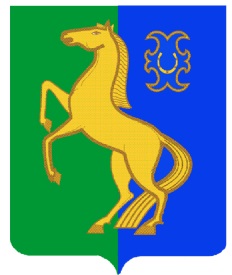 Администрация сельского поселения                                                                                   Суккуловский сельсовет                                    муниципального района                                         Ермекеевский район                                  Республики Башкортостан№ппМероприятиеСрок проведенияОтветственныйОтметка о проведении1Издание нормативных документов (постановления, распоряжения, планы) по проведению « Месячника безопасности людей на водных объектах сельского поселения Суккуловский  сельсоветдо 20 ноябряАдминистрация сельского поселения Суккуловский  сельсовет2Организация проведения рабочих совещаний по обеспечению безопасности на водных объектах14-25 ноябряГлава сельского поселения Суккуловский  сельсовет3Организовать в ходе подготовки и проведения месячника в организациях села:-разъяснение населению правил безопасного поведения на льду;-подготовку населения к действиям по оказанию помощи людям, терпящим бедствие на воде20 ноября – до начало весеннего поводкаГлава сельского поселения Суккуловский  сельсовет	4Информационном стенде размещать материалы:– о мерах безопасности при ледоставе и на льду;-первой доврачебной помощи пострадавшим на воде;– о номерах телефонов дежурных служб  по которым следует обращаться за помощью20 ноября – до начала весеннего поводкаГлава сельского поселения Суккуловский  сельсовет5Разработать и распространить среди населения памятки гражданам по правилам поведения на воде во время ледостава20 ноября – до начала весеннего поводкаГлава сельского поселения Суккуловский  сельсовет6Совместно с МБОУ СОШ с. Суккулово провести мероприятия по безопасности детей на воде во время ледостава в зимний период20 ноября – до начала весеннего поводкаГлава сельского поселения Суккуловский  сельсовет7По окончанию месячника представить для обобщения отчетный материал специалисту по делам ГО и ЧС Администрации муниципального района Ермекеевский районДо начала поводкаГлава сельского поселения Суккуловский  сельсовет	